   MUNICIPAL DE ARARAQUARA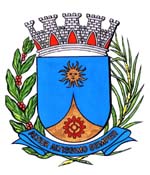 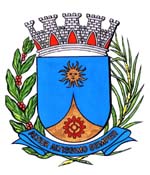 PROJETO DE LEI Nº		/2019Institui e inclui no Calendário Oficial de Eventos do Município de Araraquara o “Dia Municipal do Fonoaudiólogo”, a ser comemorado anualmente no dia 09 de dezembro, e dá outras providências.		Art. 1º Fica instituído e incluído no Calendário Oficial de Eventos do Município de Araraquara o “Dia Municipal do Fonoaudiólogo”, a ser comemorado anualmente no dia 09 de dezembro.		Parágrafo único. O evento de que trata esta lei poderá ser realizado em qualquer outra data, dentro do mês referido, em caso de inviabilidade de aplicação do caput deste artigo.		Art. 2º A data a que se refere o art. 1º poderá ser comemorada anualmente com reuniões, palestras, seminários, ou outros eventos.		Art. 3º Os recursos necessários para atender as despesas com a execução desta lei serão obtidos mediante doações, campanhas e parceiras com entidades públicas e privadas, sem acarretar ônus para o Município.		Art. 4º Esta lei entra em vigor na data de sua publicação.Sala de Sessões Plínio de Carvalho, 21 de março de 2019. _______________________ZÉ LUIZ (ZÉ MACACO)Vereador - PPSJUSTIFICATIVAOA Fonoaudiologia é uma profissão regulamentada, com Código de Ética aprovado pela Resolução do Conselho Federal de Fonoaudiologia (CFFa) nº 305/2004.	A Lei 6.965 de 09 de dezembro de 1981 que regulamenta a profissão do Fonoaudiólogo, no seu Art. 4º, define sua competência na forma da legislação específica:“Art. 4º - É da competência do Fonoaudiólogo e de profissionais habilitados na forma da legislação específica:a) desenvolver trabalho de prevenção no que se refere à área da comunicação escrita e oral, voz e audição;b) participar de equipes de diagnóstico, realizando a avaliação da comunicação oral e escrita, voz e audição;c) realizar terapia fonoaudiológica dos problemas de comunicação oral e escrita, voz e audição;d) realizar o aperfeiçoamento dos padrões da voz e fala;e) colaborar em assuntos fonoaudiológicos ligados a outras ciências;f) projetar, dirigir ou efetuar pesquisas fonoaudiológicas promovidas por entidades públicas, privadas, autárquicas e mistas;g) lecionar teoria e prática fonoaudiológicas;h) dirigir serviços de fonoaudiologia em estabelecimentos públicos, privados, autárquicos e mistos;i) supervisionar profissionais e alunos em trabalhos teóricos e práticos de Fonoaudiologia;j) assessorar órgãos e estabelecimentos públicos, autárquicos, privados ou mistos no campo da Fonoaudiologia;1) participar da Equipe de Orientação e Planejamento Escolar, inserindo aspectos preventivos ligados a assuntos fonoaudiológicos;m) dar parecer fonoaudiológico, na área da comunicação oral e escrita, voz e audição;n) realizar outras atividades inerentes à sua formação universitária pelo currículo”.Esta lei contribuirá para a promoção da saúde e educação num todo, uma vez que o Fonoaudiólogo desenvolve trabalhos de prevenção e promoção da saúde no que se refere à área da comunicação escrita e oral.Diante destas argumentações, solicitamos aos nobres pares a aprovação do presente Projeto de Lei. Sala de Sessões Plínio de Carvalho, 21 de março de 2018._______________________ZÉ LUIZ (ZÉ MACACO)Vereador - PPS